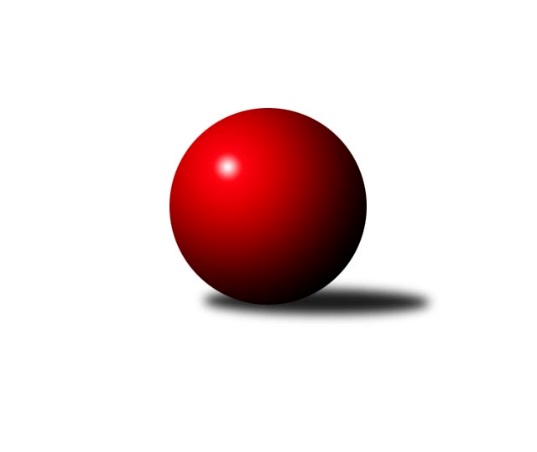 Č.2Ročník 2018/2019	23.9.2018Nejlepšího výkonu v tomto kole: 3241 dosáhlo družstvo: TJ Centropen Dačice DDivize jih 2018/2019Výsledky 2. kolaSouhrnný přehled výsledků:KK Lokomotiva Tábor	- TJ Sokol Častrov 	5:3	3041:3035	12.0:12.0	21.9.TJ Jiskra Nová Bystřice	- TJ Slovan Jindřichův Hradec 	7:1	3127:2870	18.0:6.0	21.9.TJ Sokol Soběnov 	- TJ Sokol Chotoviny 	6:2	2551:2458	14.0:10.0	21.9.TJ Sokol Nové Hrady 	- TJ Spartak Pelhřimov A	2:6	2970:3068	8.0:16.0	21.9.KK PSJ Jihlava B	- TJ Centropen Dačice D	1.5:6.5	3191:3241	11.0:13.0	22.9.TJ BOPO Třebíč	- TJ Nová Včelnice 		dohrávka		8.12.Tabulka družstev:	1.	TJ Sokol Soběnov	2	2	0	0	13.0 : 3.0 	29.0 : 19.0 	 2522	4	2.	TJ Centropen Dačice D	2	1	1	0	10.5 : 5.5 	25.0 : 23.0 	 3243	3	3.	TJ Nová Včelnice	1	1	0	0	5.0 : 3.0 	12.5 : 11.5 	 2659	2	4.	TJ Jiskra Nová Bystřice	2	1	0	1	10.0 : 6.0 	28.5 : 19.5 	 2835	2	5.	TJ Slovan Jindřichův Hradec	2	1	0	1	9.0 : 7.0 	25.5 : 22.5 	 2772	2	6.	TJ Spartak Pelhřimov A	2	1	0	1	8.0 : 8.0 	25.5 : 22.5 	 3144	2	7.	KK Lokomotiva Tábor	2	1	0	1	8.0 : 8.0 	23.5 : 24.5 	 2846	2	8.	KK PSJ Jihlava B	2	1	0	1	7.5 : 8.5 	25.5 : 22.5 	 3249	2	9.	TJ Sokol Chotoviny	2	1	0	1	7.0 : 9.0 	23.5 : 24.5 	 2520	2	10.	TJ BOPO Třebíč	1	0	1	0	4.0 : 4.0 	12.0 : 12.0 	 3229	1	11.	TJ Sokol Častrov	2	0	0	2	4.0 : 12.0 	21.0 : 27.0 	 2739	0	12.	TJ Sokol Nové Hrady	2	0	0	2	2.0 : 14.0 	12.5 : 35.5 	 2667	0Podrobné výsledky kola:	 KK Lokomotiva Tábor	3041	5:3	3035	TJ Sokol Častrov 	Marcel Pouznar	127 	 137 	 124 	121	509 	 0:4 	 568 	 140	153 	 143	132	Lukáš Čekal	Pavel Kořínek	138 	 138 	 139 	119	534 	 3:1 	 504 	 122	124 	 133	125	Miroslav Němec	Petra Hodoušková	106 	 129 	 98 	125	458 	 1:3 	 489 	 124	115 	 121	129	Jaroslav Kolář	Vladimír Kučera	135 	 135 	 143 	122	535 	 4:0 	 475 	 113	126 	 127	109	Jiří Havlíček *1	Zdeněk Zeman	125 	 121 	 131 	146	523 	 3:1 	 472 	 131	117 	 112	112	Michal Votruba	Petr Klimek	132 	 124 	 114 	112	482 	 1:3 	 527 	 120	144 	 134	129	Petr Němecrozhodčí: Zeman Zdeněkstřídání: *1 od 60. hodu Marek JirsaNejlepší výkon utkání: 568 - Lukáš Čekal	 TJ Jiskra Nová Bystřice	3127	7:1	2870	TJ Slovan Jindřichův Hradec 	Martin Filakovský	141 	 141 	 137 	155	574 	 3:1 	 533 	 153	124 	 118	138	Pavel Picka	Jan Baudyš	100 	 113 	 139 	107	459 	 1:3 	 527 	 138	128 	 122	139	Jan Cukr	Karel Loskot	121 	 137 	 133 	138	529 	 4:0 	 449 	 96	112 	 113	128	Josef Holický	Martin Pýcha	126 	 135 	 117 	116	494 	 3:1 	 478 	 133	125 	 114	106	Vladimír Štipl	Marek Chvátal	126 	 136 	 124 	140	526 	 4:0 	 420 	 99	112 	 92	117	Jaroslav Vrzal	Martin Vrecko	137 	 147 	 134 	127	545 	 3:1 	 463 	 105	107 	 112	139	Jiří Kačorozhodčí: Běhoun JaroslavNejlepší výkon utkání: 574 - Martin Filakovský	 TJ Sokol Soběnov 	2551	6:2	2458	TJ Sokol Chotoviny 	Kamil Šedivý	157 	 52 	 143 	66	418 	 3:1 	 385 	 151	44 	 149	41	Petr Křemen	Jaroslav Prommer	148 	 77 	 176 	71	472 	 4:0 	 406 	 141	52 	 151	62	David Bartoň	Jaroslava Kulhanová	135 	 72 	 139 	88	434 	 2:2 	 421 	 145	62 	 144	70	Luboš Bervida	Bohuslav Šedivý	164 	 54 	 145 	44	407 	 1:3 	 421 	 145	60 	 148	68	Zbyněk Hein	Milan Šedivý st.	150 	 68 	 136 	69	423 	 2:2 	 414 	 139	33 	 155	87	Jan Bartoň	Lucie Mušková	139 	 71 	 126 	61	397 	 2:2 	 411 	 162	59 	 137	53	Libor Hrstkarozhodčí: Sysel JosefNejlepší výkon utkání: 472 - Jaroslav Prommer	 TJ Sokol Nové Hrady 	2970	2:6	3068	TJ Spartak Pelhřimov A	Jiří Jelínek	148 	 143 	 118 	126	535 	 2:2 	 504 	 116	129 	 132	127	Tomáš Rysl	Tereza Kříhová	97 	 122 	 115 	139	473 	 0:4 	 524 	 111	135 	 132	146	Jan Janů	Pavel Kříha	141 	 116 	 137 	112	506 	 2:2 	 534 	 139	140 	 133	122	Jan Škrampal	Jiří Konárek	106 	 109 	 124 	140	479 	 1:3 	 528 	 124	133 	 133	138	Lucie Smrčková	Milan Bedri	129 	 101 	 114 	120	464 	 1:3 	 494 	 135	115 	 130	114	Libor Linhart	Michal Kanděra	122 	 123 	 151 	117	513 	 2:2 	 484 	 97	128 	 120	139	Ota Schindlerrozhodčí: Kříhová TerezaNejlepší výkon utkání: 535 - Jiří Jelínek	 KK PSJ Jihlava B	3191	1.5:6.5	3241	TJ Centropen Dačice D	Jiří Macko	130 	 133 	 119 	136	518 	 2:2 	 526 	 111	121 	 135	159	Petr Vojtíšek	Jiří Ouhel	132 	 141 	 140 	129	542 	 2:2 	 542 	 138	136 	 132	136	Michaela Kopečná	Zdeněk Švehlík	127 	 136 	 147 	138	548 	 2:2 	 561 	 124	141 	 145	151	Miroslav Kolář	Jiří Partl	126 	 140 	 143 	133	542 	 3:1 	 505 	 133	121 	 123	128	Stanislav Dvořák	Vladimír Dvořák *1	123 	 113 	 132 	140	508 	 1:3 	 563 	 150	145 	 135	133	Zdeněk Pospíchal	Miroslav Pleskal	136 	 135 	 135 	127	533 	 1:3 	 544 	 146	122 	 141	135	Miloš Křížekrozhodčí: Vedoucí družstevstřídání: *1 od 61. hodu Martin ČopákNejlepší výkon utkání: 563 - Zdeněk PospíchalPořadí jednotlivců:	jméno hráče	družstvo	celkem	plné	dorážka	chyby	poměr kuž.	Maximum	1.	Pavel Domin 	TJ Nová Včelnice 	580.80	388.8	192.0	7.2	1/1	(580.8)	2.	Vladimír Dřevo 	TJ BOPO Třebíč	577.00	384.0	193.0	6.0	1/1	(577)	3.	Jiří Ouhel 	KK PSJ Jihlava B	564.00	388.0	176.0	4.0	2/2	(586)	4.	Zdeněk Pospíchal 	TJ Centropen Dačice D	560.50	361.0	199.5	2.0	2/2	(563)	5.	Petr Vojtíšek 	TJ Centropen Dačice D	559.00	369.5	189.5	3.0	2/2	(592)	6.	Kamil Pivko 	TJ Nová Včelnice 	558.00	356.4	201.6	2.4	1/1	(558)	7.	Jan Škrampal 	TJ Spartak Pelhřimov A	558.00	383.0	175.0	2.0	2/2	(582)	8.	Martin Vrecko 	TJ Jiskra Nová Bystřice	555.10	359.1	196.0	5.3	2/2	(565.2)	9.	Tibor Pivko 	TJ Nová Včelnice 	552.00	369.6	182.4	3.6	1/1	(552)	10.	Filip Šupčík 	TJ BOPO Třebíč	550.00	363.0	187.0	5.0	1/1	(550)	11.	Jiří Partl 	KK PSJ Jihlava B	545.50	354.5	191.0	4.5	2/2	(549)	12.	Martin Filakovský 	TJ Jiskra Nová Bystřice	545.00	364.7	180.3	3.2	2/2	(574)	13.	Jiří Macko 	KK PSJ Jihlava B	543.00	345.0	198.0	4.0	2/2	(568)	14.	Michaela Kopečná 	TJ Centropen Dačice D	541.50	361.5	180.0	6.5	2/2	(542)	15.	Bohumil Drápela 	TJ BOPO Třebíč	541.00	370.0	171.0	3.0	1/1	(541)	16.	Miroslav Kolář 	TJ Centropen Dačice D	537.50	365.5	172.0	8.5	2/2	(561)	17.	Lucie Smrčková 	TJ Spartak Pelhřimov A	536.00	356.0	180.0	4.0	2/2	(544)	18.	Pavel Kořínek 	KK Lokomotiva Tábor	535.80	362.8	173.0	7.9	2/2	(537.6)	19.	Vladimír Kučera 	KK Lokomotiva Tábor	535.70	362.6	173.1	4.7	2/2	(536.4)	20.	Pavel Šplíchal  st.	TJ BOPO Třebíč	534.00	360.0	174.0	6.0	1/1	(534)	21.	Miloš Křížek 	TJ Centropen Dačice D	533.50	376.0	157.5	8.5	2/2	(544)	22.	Zdeněk Švehlík 	KK PSJ Jihlava B	532.50	356.0	176.5	6.0	2/2	(548)	23.	Marcel Pouznar 	KK Lokomotiva Tábor	530.50	363.3	167.2	3.3	2/2	(552)	24.	Jan Cukr 	TJ Slovan Jindřichův Hradec 	528.70	350.4	178.3	7.2	2/2	(530.4)	25.	Vladimír Štipl 	TJ Slovan Jindřichův Hradec 	527.60	365.9	161.7	9.0	2/2	(577.2)	26.	Jan Janů 	TJ Spartak Pelhřimov A	527.00	345.5	181.5	4.5	2/2	(530)	27.	Zdeněk Zeman 	KK Lokomotiva Tábor	526.70	357.7	169.0	3.1	2/2	(530.4)	28.	Miroslav Mátl 	TJ BOPO Třebíč	524.00	351.0	173.0	0.0	1/1	(524)	29.	Jan Bartoň 	TJ Sokol Chotoviny 	523.80	358.2	165.6	7.2	2/2	(550.8)	30.	Pavel Picka 	TJ Slovan Jindřichův Hradec 	519.70	361.6	158.1	10.3	2/2	(533)	31.	Libor Hrstka 	TJ Sokol Chotoviny 	519.00	357.6	161.4	6.6	2/2	(544.8)	32.	Jiří Slovák 	TJ Nová Včelnice 	518.40	379.2	139.2	9.6	1/1	(518.4)	33.	Milan Šedivý  st.	TJ Sokol Soběnov 	517.20	349.8	167.4	4.2	2/2	(526.8)	34.	Marek Chvátal 	TJ Jiskra Nová Bystřice	516.80	360.1	156.7	4.2	2/2	(526)	35.	Tomáš Rysl 	TJ Spartak Pelhřimov A	515.50	347.5	168.0	7.0	2/2	(527)	36.	Zbyněk Hein 	TJ Sokol Chotoviny 	514.20	357.6	156.6	6.0	2/2	(523.2)	37.	Martin Tyšer 	TJ Nová Včelnice 	512.40	345.6	166.8	8.4	1/1	(512.4)	38.	Stanislav Dvořák 	TJ Centropen Dačice D	511.00	348.5	162.5	8.0	2/2	(517)	39.	Jaroslava Kulhanová 	TJ Sokol Soběnov 	510.60	334.2	176.4	6.6	2/2	(520.8)	40.	Ota Schindler 	TJ Spartak Pelhřimov A	506.00	349.0	157.0	5.5	2/2	(528)	41.	Jiří Jelínek 	TJ Sokol Nové Hrady 	504.50	353.1	151.4	6.4	2/2	(535)	42.	Pavel Šplíchal 	TJ BOPO Třebíč	503.00	349.0	154.0	7.0	1/1	(503)	43.	David Bartoň 	TJ Sokol Chotoviny 	502.20	342.0	160.2	6.0	2/2	(517.2)	44.	Miroslav Němec 	TJ Sokol Častrov 	499.80	344.5	155.3	8.8	2/2	(504)	45.	Petr Němec 	TJ Sokol Častrov 	497.50	334.2	163.3	5.0	2/2	(527)	46.	Michal Kanděra 	TJ Sokol Nové Hrady 	495.30	342.3	153.0	5.6	2/2	(513)	47.	Luboš Bervida 	TJ Sokol Chotoviny 	493.80	342.0	151.8	7.2	2/2	(505.2)	48.	Michal Votruba 	TJ Sokol Častrov 	490.40	338.1	152.3	4.8	2/2	(508.8)	49.	Jaroslav Kolář 	TJ Sokol Častrov 	485.70	356.1	129.6	8.5	2/2	(489)	50.	Josef Holický 	TJ Slovan Jindřichův Hradec 	483.70	350.8	132.9	12.9	2/2	(518.4)	51.	Lucie Mušková 	TJ Sokol Soběnov 	481.20	326.4	154.8	6.0	2/2	(486)	52.	Martin Pýcha 	TJ Jiskra Nová Bystřice	479.80	352.0	127.8	16.9	2/2	(494)	53.	Jan Baudyš 	TJ Jiskra Nová Bystřice	479.70	344.5	135.2	9.1	2/2	(500.4)	54.	Bohuslav Šedivý 	TJ Sokol Soběnov 	479.40	358.8	120.6	13.2	2/2	(488.4)	55.	Tereza Kříhová 	TJ Sokol Nové Hrady 	478.90	348.0	130.9	8.2	2/2	(484.8)	56.	Milan Bedri 	TJ Sokol Nové Hrady 	477.40	330.8	146.6	9.2	2/2	(490.8)	57.	Jiří Konárek 	TJ Sokol Nové Hrady 	470.50	332.4	138.1	8.5	2/2	(479)	58.	Petr Křemen 	TJ Sokol Chotoviny 	470.40	351.0	119.4	10.2	2/2	(478.8)	59.	Stanislav Neugebauer 	TJ Nová Včelnice 	469.20	350.4	118.8	9.6	1/1	(469.2)		Lukáš Čekal 	TJ Sokol Častrov 	568.00	356.0	212.0	3.0	1/2	(568)		Jaroslav Prommer 	TJ Sokol Soběnov 	566.40	388.8	177.6	4.8	1/2	(566.4)		Jiří Hána 	TJ Slovan Jindřichův Hradec 	560.40	380.4	180.0	7.2	1/2	(560.4)		Ondřej Matula 	KK PSJ Jihlava B	552.00	352.0	200.0	1.0	1/2	(552)		Miroslav Pleskal 	KK PSJ Jihlava B	533.00	340.0	193.0	5.0	1/2	(533)		Karel Loskot 	TJ Jiskra Nová Bystřice	529.00	361.0	168.0	8.0	1/2	(529)		Jaroslav Zoun 	KK Lokomotiva Tábor	526.80	373.2	153.6	12.0	1/2	(526.8)		Jaroslav Opl 	TJ Slovan Jindřichův Hradec 	516.00	357.6	158.4	7.2	1/2	(516)		Markéta Šedivá 	TJ Sokol Soběnov 	512.40	363.6	148.8	1.2	1/2	(512.4)		Pavel Kříha 	TJ Sokol Nové Hrady 	506.00	366.0	140.0	9.0	1/2	(506)		Kamil Šedivý 	TJ Sokol Soběnov 	501.60	360.0	141.6	9.6	1/2	(501.6)		Šárka Aujezdská 	KK Lokomotiva Tábor	496.80	328.8	168.0	4.8	1/2	(496.8)		Josef Šedivý  st.	TJ Sokol Soběnov 	495.60	334.8	160.8	6.0	1/2	(495.6)		Jan Havlíček  st.	TJ Jiskra Nová Bystřice	495.60	337.2	158.4	1.2	1/2	(495.6)		Libor Linhart 	TJ Spartak Pelhřimov A	494.00	320.0	174.0	6.0	1/2	(494)		Martin Marek 	TJ Sokol Častrov 	488.40	350.4	138.0	10.8	1/2	(488.4)		David Němec 	TJ Sokol Častrov 	488.40	361.2	127.2	7.2	1/2	(488.4)		Petr Klimek 	KK Lokomotiva Tábor	482.00	339.0	143.0	10.0	1/2	(482)		Jiří Kačo 	TJ Slovan Jindřichův Hradec 	463.00	325.0	138.0	10.0	1/2	(463)		Petra Hodoušková 	KK Lokomotiva Tábor	458.00	319.0	139.0	12.0	1/2	(458)		Stanislava Hladká 	TJ Sokol Nové Hrady 	447.60	342.0	105.6	16.8	1/2	(447.6)		Jaroslav Vrzal 	TJ Slovan Jindřichův Hradec 	420.00	330.0	90.0	28.0	1/2	(420)Sportovně technické informace:Starty náhradníků:registrační číslo	jméno a příjmení 	datum startu 	družstvo	číslo startu20538	Libor Linhart	21.09.2018	TJ Spartak Pelhřimov A	1x24291	Jiří Kačo	21.09.2018	TJ Slovan Jindřichův Hradec 	1x2441	Jaroslav Vrzal	21.09.2018	TJ Slovan Jindřichův Hradec 	1x22439	Pavel Kříha	21.09.2018	TJ Sokol Nové Hrady 	1x14893	Jaroslava Kulhanová	21.09.2018	TJ Sokol Soběnov 	2x
Hráči dopsaní na soupisku:registrační číslo	jméno a příjmení 	datum startu 	družstvo	Program dalšího kola:3. kolo28.9.2018	pá	17:30	TJ Sokol Chotoviny  - KK Lokomotiva Tábor	28.9.2018	pá	17:30	TJ Slovan Jindřichův Hradec  - TJ Sokol Soběnov 	28.9.2018	pá	17:30	TJ Nová Včelnice  - TJ Sokol Častrov 	29.9.2018	so	10:00	TJ BOPO Třebíč - KK PSJ Jihlava B	Nejlepší šestka kola - absolutněNejlepší šestka kola - absolutněNejlepší šestka kola - absolutněNejlepší šestka kola - absolutněNejlepší šestka kola - dle průměru kuželenNejlepší šestka kola - dle průměru kuželenNejlepší šestka kola - dle průměru kuželenNejlepší šestka kola - dle průměru kuželenNejlepší šestka kola - dle průměru kuželenPočetJménoNázev týmuVýkonPočetJménoNázev týmuPrůměr (%)Výkon1xMartin FilakovskýNová Bystřice5741xJaroslav PrommerSoběnov 112.974721xTibor PivkoN. Včelnice 5741xLukáš ČekalČastrov 109.775681xLukáš ČekalČastrov 5681xMartin FilakovskýNová Bystřice109.425741xJaroslav PrommerSoběnov 566.4*1xTibor PivkoN. Včelnice 107.985741xZdeněk PospíchalDačice5631xZdeněk PospíchalDačice105.785631xMiroslav KolářDačice5611xMiroslav KolářDačice105.41561